S F T O S… South Florida Theatre Organ Society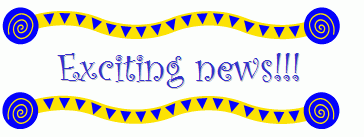 *ALL ATTENDEES MUST BE VACCINATED AND SHOW PROOF* *MASKS MUST BE WORN* *LIMITED SEATING* *RSVP REQUIRED FOR A SEAT AT EACH EVENT* *NO EXCEPTIONS* History of Currency by Edward Dauer, MD, Sunday, November, 21, 2021 2pm SHARPMust RSVP by November 15th Concert by Organist Dave Calandine, Saturday, December 4, 2021 7pm SHARP Must RSVP by November 26th Concert by Organist Lance Luce, Sunday, December 26, 2021 2pm SHARP Must RSVP by December 19th History of “Titanic” at the Movies by Steve Mattis, Sunday, January 9, 2022 2pm SHARPMust RSVP by January 2nd9th Annual Dave Wickerham Concert, Saturday, January 15, 2022 7pm SHARP Must RSVP by January 8th Silent Movie accompanied by Clark Wilson, Saturday, February 5, 2022 7pm SHARP Must RSVP by January 29th Game Night: “Name That Song” by Stephen Brittain, Saturday, March 12, 2022 7pm SHARPMust RSVP by March 5thHistory of the Telegraph: “1 st Internet” by Robert Feeney, Sunday, March 20, 2022 2pm SHARPMust RSVP by March 13th Concert by Organist Brett Vallient, Friday, March 25, 2022 7pm SHARP Must RSVP by March 18th RSVP by dates above to events@sftos.org to reserve your seats. Space is limited. RSVP IS REQUIRED. You may attend individual events.Casual Attire                                              Snacks & Drinks will be served